Rosetta Belle (Griffin) DuffJuly 26, 1880 – June 29, 1949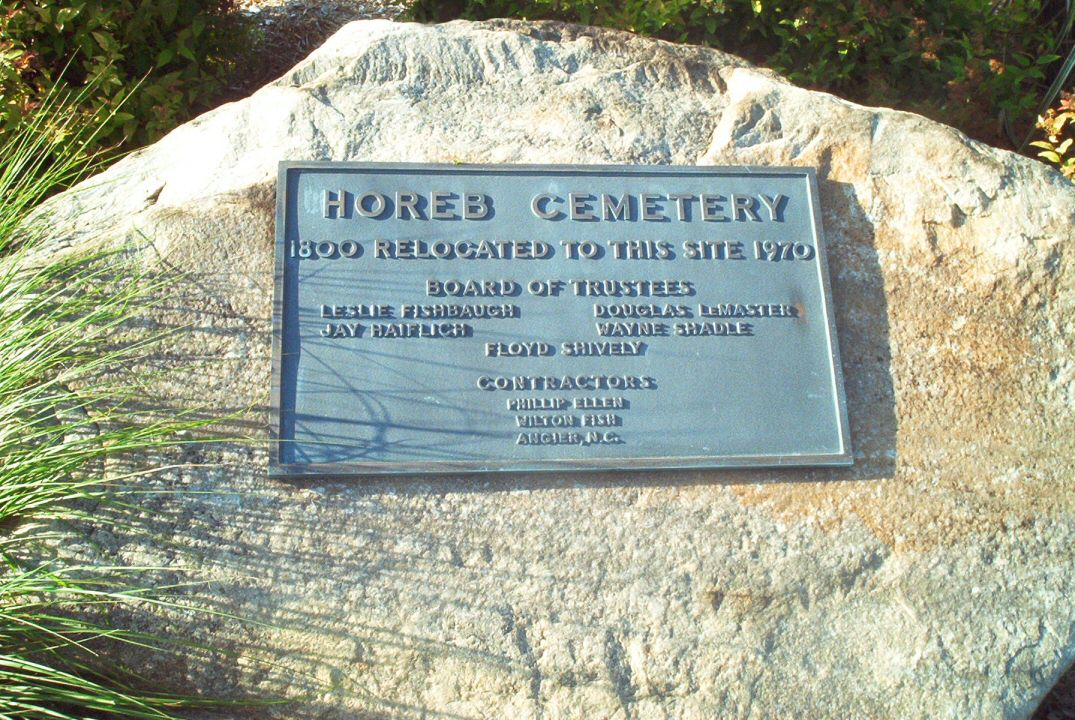 Photo by Tombstoner & FamilyIndiana, Death Certificates, 1899-2011Name:    Rosetta Belle Duff[Rosetta Belle Griffin] Gender:    FemaleRace:    WhiteAge:    68Marital Status:    WidowedBirth Date:    26 Jul 1880Birth Place:    IndianaDeath Date:    29 Jun 1949Death Place:    Ft Wayne, Allen, Indiana, USAFather:    Weshey GriffinMother:    Sarah Jane FolkInformant: Mrs. Herman Fogwell, Ft. Wayne, Ind.Burial: July 1, 1949; Mt. Horeb Cem., s/o Markle, Ind.